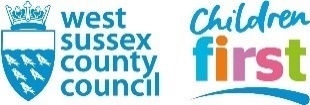 
										Children ServicesDate Signature of chair1Attendance and Introductions (who is present, any apologies) 2SKYPE accounts do parents have Skype set up? Have permissions forms been signed and returned? What support/action is needed now and by who?  (CSW / SSW / CS)3Overview - current care plan for child (CSW)4Proposed Direct and Indirect Contact Arrangements – contact centre / community / duration / frequency – what is manageable? (CSW / Carer /SSW)5Parameters for safe contact and contingency planning – bottom lines / what is permissible / what is not/ planning if physical contact happens when not allowed (CSW)and (SSW)6Role of Carers – transport, roles and responsibilities what is their role during contact? (SSW / Carer)7Preparation for contact Considerations to what will support contact given child(ren) ages / development stages. What toys activities need to be brought to contact and by whom? (CSW / SSW)8Written Account – Who records what? 9Review – What needs to happen after and between contacts?  When will contact be reviewed? (CSW/SSW)10IRO Informed? Any additional Comments Review / Contacts / ReferencesDocument title:Planning meeting resuming direct contact formDate approved:24 July 2020Approving body:Policy & Practice and QA Steering Group Last review date:13 July 2020Next review date:August 2022Related internal policies, procedures, guidance:CLA guidanceRisk Assessment for SW and SSWLegal Proceedings guidanceDocument owner:AD Corporate ParentingLead contact / author:Anne Watkins